УПРАВЛЕНИЕ ФИНАНСОВ ЛИПЕЦКОЙ ОБЛАСТИ                        П Р И К А З                                                                      г. Липецк  _____________________                                                              №_____________         По результатам проведенного мониторинга нормативных правовых актов управления финансов Липецкой областиПРИКАЗЫВАЮ:1. Внести в приказ управления финансов Липецкой области от 28 декабря 2022 года № 44-НП «Об утверждении типовой формы соглашения (договора) о предоставлении из областного бюджета субсидий, в том числе грантов в форме субсидий, юридическим лицам, индивидуальным предпринимателям, а также физическим лицам и признании утратившими силу некоторых приказов управления финансов Липецкой области» («Липецкая газета», 2022, 30 декабря) следующие изменения:в приложении к приказу:1) в разделе III типовой формы соглашения (договора) о предоставлении из областного бюджета субсидий, в том числе грантов в форме субсидий, юридическим лицам, индивидуальным предпринимателям, а также физическим лицам (далее – Типовая форма Соглашения):пункт 3.1.1 после слов «в Управление» дополнить словами «*(13.1)»;в пункте 3.1.1.1 слова «не менее процентов» заменить словами «не менее               процентов»;в пункте 3.1.1.2 слова «, в том числе» исключить;в пункте 3.1.1.3 слова «, в том числе» исключить;пункт 3.2.2 изложить в следующей редакции:«3.2.2. на лицевой счет, открытый в управлении финансов Липецкой области или счет Получателя, открытый в________________________________________________________________ (наименование учреждения Центрального банка Российской Федерации или кредитной организации)в порядке и сроки, установленные приказом управления финансов Липецкой области от 21 декабря 2010 года № 140 «О Порядке исполнения областного бюджета по расходам и источникам финансирования дефицита областного бюджета» *(26).»;пункт 3.2.3 признать утратившим силу;пункт 3.3 изложить в следующей редакции:«3.3. Условием предоставления Субсидии является согласие Получателя на осуществление Управлением проверок соблюдения Получателем порядка и условий предоставления Субсидии, в том числе в части достижения результатов предоставления Субсидии, а также органами государственного финансового контроля проверок в соответствии со статьями 268.1 и 269.2 Бюджетного кодекса Российской Федерации *(29).»;2) в разделе IV Типовой формы Соглашения:в пункте 4.1.4 слова «не позднее рабочего дня» заменить словами «не позднее          рабочего дня»;в пункте 4.1.7. после слов «(контрольных точек)» дополнить словами «и иных показателей,»;дополнить пунктом 4.1.7(1) следующего содержания:«4.1.7(1). принимать отчет, указанный в пункте 4.1.7.1 настоящего Соглашения, не позднее         рабочего дня, следующего за днем его представления Получателем в соответствии с пунктом 4.3.15.2 настоящего Соглашения *(44.1);»;пункт 4.1.10 изложить в следующей редакции:«4.1.10. в случае установления Управлением или получения от органа государственного финансового контроля информации о факте нарушения Получателем условий, установленных Порядком предоставления субсидии и (или) настоящим Соглашением, в том числе недостижения значений результатов предоставления Субсидии, направлять Получателю требование об обеспечении возврата Субсидии в областной бюджет в размере и в сроки, определенные в указанном требовании;»;в пункте 4.1.11 после слов «характеристик,» дополнить словами «показателей,»;в пункте 4.3.10.3.4 после слов «инженерных изысканий» дополнить словами «,проведения строительного контроля уполномоченным федеральным органом исполнительной власти или подведомственным ему государственным учреждением»;пункт 4.3.17.1 изложить в следующей редакции:«4.3.17.1. устранять факты нарушения условий, установленных при предоставлении Субсидии, в сроки, определенные в указанном требовании;»;пункт 4.3.19.2 изложить в следующей редакции:«4.3.19.2. средства от возврата дебиторской задолженности в случае отсутствия решения, принимаемого Управлением в соответствии с пунктом 4.2.2.2 настоящего Соглашения, не позднее           рабочего дня со дня, следующего за днем поступления средств от возврата дебиторской задолженности *(87);»;3) в разделе VII Типовой формы Соглашения:пункт 7.6.1 изложить в следующей редакции:«7.6.1. реорганизации (за исключением реорганизации в форме присоединения к Получателю другого юридического лица), ликвидации *(98) или прекращения деятельности *(99) Получателя;»;4) в разделе IX Типовой формы Соглашения:дополнить сноской 13.1 следующего содержания:«*(13.1) Предусматривается в случае, если Порядком предоставления субсидии установлено требование о представлении Получателем соответствующих документов.»;сноску 25 исключить;сноску 39 изложить в следующей редакции:«*(39) Рекомендуемый образец приложения приведен в приложении 5 к настоящей Типовой форме. Не предусматривается в случаях предоставления гранта за высокие достижения. При предоставлении субсидии в порядке возмещения недополученных доходов и (или) возмещения затрат предусматривается в случае, если требование о проведении мониторинга установлено Порядком предоставления субсидии.»;дополнить сноской 44.1 следующего содержания:«*(44.1) Предусматривается при наличии в соглашении пункта 4.1.7.1 настоящей Типовой формы.»;4) в приложении 4 к Типовой форме Соглашения сноску 7 изложить в следующей редакции:«*(7) Указываются плановые значения результатов предоставления Субсидии, отраженных в графе 4, на различные даты их достижения нарастающим итогом с даты заключения Соглашения и с начала текущего финансового года соответственно. При предоставлении Субсидии в порядке возмещения недополученных доходов и (или) возмещения затрат, при условии наличия достигнутого результата предоставления Субсидии, указываются значения достигнутых результатов предоставления Субсидии и даты их достижения до заключения соглашения.»;5) в приложении 7 к Типовой форме Соглашения:сноску 8 изложить в следующей редакции:«*(8) Указываются значения показателей, отраженных в графе 4, достигнутые Получателем на отчетную дату, нарастающим итогом с даты заключения соглашения и с начала текущего финансового года соответственно. При предоставлении Субсидии в порядке возмещения недополученных доходов и (или) возмещения затрат, при условии наличия достигнутого результата предоставления субсидии, указываются фактические значения достигнутых до заключения соглашения результатов предоставления субсидии.»;в сноске 13 слова «января года» заменить словами «число месяца»;сноску 14 изложить в следующей редакции:«*(14) Указывается объем денежных обязательств Получателя, отраженных в графе 17 раздела 1, принятых Управлением, с указанием в графе 2 раздела 2 кода классификации расходов бюджетов.»;сноску 15 изложить в следующей редакции:«*(15) Заполняется в случае, если в отношении Субсидии осуществляется казначейское сопровождение. Указывается сумма, на которую подлежит уменьшению объем Субсидии (графа 18 раздела 1). Показатель формируется при представлении отчета по состоянию на 1 января года, следующего за отчетным (по окончании срока действия соглашения).»;6) в приложении 10 к Типовой форме Соглашения:в графе 7 Раздела 1 слова «гр.5/гр.4» заменить словами «гр.6/гр.4»;в графе 8 Раздела 2 слова «гр.5/гр.4» заменить словами «гр.6/гр.4»;в графе 7 Раздела 3 слова «гр.5/гр.4» заменить словами «гр.6/гр.4»;в графе 7 Раздела 4 слова «гр.5/гр.4» заменить словами «гр.6/гр.4»;7) в приложении 13 к Типовой форме Соглашения:пункт 1.2.3 изложить в следующей редакции:«1.2.3. В соответствии с отчетом о достижении значений результатов предоставления Субсидии на 1 января 20            г.*(2), средства Субсидии в размере _______________ (__________________) рублей _____ копеек        (сумма цифрами)            (сумма прописью)в соответствии с пунктом 4.3.19 Соглашения подлежат возврату в областной бюджет в срок до «       »            20     г. по следующим реквизитам *(4.1):код классификации расходов областного бюджета                           *(5);код классификации доходов областного бюджета                              .*(5.1)»;дополнить сноской 4.1 следующего содержания:«*(4.1) Предусматривается в случае, если средства Субсидии полностью или частично подлежат возврату в областной бюджет.»;сноску 5 изложить в следующей редакции:«*(5) Предусматривается в случае возврата средств Субсидии в текущем финансовом году.»;дополнить сноской 5.1 следующего содержания:«*(5.1) Предусматривается в случае возврата средств Субсидии в году, следующем за годом предоставления Субсидии.»;8) приложение 14 к Типовой форме Соглашения изложить в следующей редакции:«Приложение 14 к Типовой форме соглашения (договора)о предоставлении из областного бюджета субсидий, в том числегрантов в форме субсидий, юридическим лицам, индивидуальнымпредпринимателям, а также физическим лицамДополнительное соглашениек соглашению (договору) о предоставлении из областного бюджета субсидий, в том числе грантов в форме субсидий, юридическим лицам, индивидуальным предпринимателям, а также физическим лицамот «__» ________ 20__ г. № _____ __________________________________________________________________,(наименование исполнительного органа государственной власти Липецкой области, являющегося главным распорядителем средств областного бюджета)которому как получателю средств областного бюджета доведены лимиты бюджетных обязательств на предоставление ____________________________(наименование субсидии (гранта в форме субсидии)(далее – Управление) в лице                                                                                  ,(наименование должности, а также фамилия, имя, отчество (при наличии) руководителя исполнительного органа государственной власти Липецкой области)действующего на основании Положения об Управлении, утвержденного распоряжением Правительства Липецкой области от       №          , и ________________________________________________________________(наименование юридического лица, фамилия, имя, отчество (при наличии) индивидуального предпринимателя или физического лица)(далее – Получатель), в лице                                                                                         ,(наименование должности, а также фамилия, имя, отчество (при наличии) лица, представляющего Получателя, или уполномоченного им лица, фамилия, имя, отчество (при наличии) индивидуального предпринимателя или физического лица)действующего на основании _________________________________________(устав юридического лица, свидетельство о государственной регистрации индивидуального предпринимателя, доверенность)от       №           , с согласия законного представителя ______________________________________________________________*(1),(фамилия, имя, отчество (при наличии) лица, являющегося законным представителем Получателя)                                                                                                                          *(2)(наименование иного юридического лица)(далее – Агент), в лице _____________________________________________,(наименование должности, а также фамилия, имя, отчество (при наличии) руководителя Агента или уполномоченного им лица)действующего на основании ________________________________________(учредительный документ Агента, доверенность, приказ или иной документ, удостоверяющий полномочия)от ______№____, (далее – Стороны), в соответствии с пунктом 7.3 соглашения (договора) о предоставлении из областного бюджета субсидий, в том числе грантов в форме субсидий, юридическим лицам, индивидуальным предпринимателям, а также физическим лицам от «__» _________ 20__ г. №_____ (далее соответственно - Соглашение, Субсидия) заключили настоящее Дополнительное соглашение к Соглашению о нижеследующем.1. Внести в Соглашение следующие изменения (*3): 1.1. в преамбуле: 1.1.1. _________________________________________________________;1.1.2. _________________________________________________________;1.2. в разделе I «Предмет Соглашения»: 1.2.1. пункт 1.1.1 изложить в следующей редакции: «                                 »;                                                                                                                               1.2.2. пункт 1.1.2 изложить в следующей редакции: «                                 »;1.2.3. пункт 1.1.3 изложить в следующей редакции: «                                 »;1.2.4. пункт 1.1.4 изложить в следующей редакции: «                                 »;1.3. в разделе II «Финансовое обеспечение предоставления Субсидии»:1.3.1. пункт 2.1 изложить в следующей редакции: «2.1. Субсидия предоставляется на цели, указанные в разделе I настоящего Соглашения, в размере                               (                                        )           (сумма цифрами)                   (сумма прописью)рублей __ копеек, в том числе:»;1.3.2. абзац _______________ пункта 2.1.1 изложить в следующей редакции: «в 20__ году ______________ (___________________) рублей __ копеек -                               (сумма цифрами)              (сумма прописью)по коду БК                ;»;          		   (код БК)1.3.3. абзац _______________ пункта 2.1.2 изложить в следующей редакции: «в 20__ году _______________ (__________________) рублей __ копеек;»;                                 (сумма цифрами)           (сумма прописью)1.4. в разделе III «Условия и порядок предоставления Субсидии»: 1.4.1. пункт 3.1.1.1 изложить в следующей редакции: «3.1.1.1. в срок до «__» _______ 20__ г. документов, подтверждающих направление собственных и (или) привлеченных средств (заемные и кредитные средства, средства спонсоров и другие средства, полученные Получателем, за исключением средств, предоставленных из бюджетов бюджетной системы Российской Федерации), в размере не менее ____ процентов общего объема Субсидии на цели, указанные в разделе I настоящего Соглашения;»; 1.4.2. пункт 3.1.1.2 изложить в следующей редакции: «3.1.1.2. в срок до «            »                20          г. иных документов:»; 1.4.3. пункт 3.1.2 изложить в следующей редакции: «3.1.2. на возмещение ___________________________ при представлении                                              (затрат/недополученных доходов)                                                                                        в Управление документов, (Получателем, Агентом) подтверждающих факт произведенных Получателем                                         ,                                                                                  (затрат/недополученных доходов)на возмещение которых предоставляется Субсидия в соответствии с Порядком предоставления субсидии и настоящим Соглашением, а также иных документов, определенных в приложении ___ к настоящему Соглашению, являющемуся неотъемлемой частью настоящего Соглашения.»;1.4.4. пункт 3.2.2 изложить в следующей редакции: «3.2.2. на лицевой счет, открытый в управлении финансов Липецкой области или счет Получателя, открытый в________________________________________________________________ (наименование учреждения Центрального банка Российской Федерации или кредитной организации)в порядке и сроки, установленные приказом управления финансов Липецкой области от 21 декабря 2010 года № 140 «О Порядке исполнения областного бюджета по расходам и источникам финансирования дефицита областного бюджета».»;1.4.5. пункт 3.2.4 изложить в следующей редакции: «3.2.4. в соответствии с планом-графиком перечисления Субсидии, установленным в приложении           к настоящему Соглашению, являющемся неотъемлемой частью настоящего Соглашения;»; 1.4.6. пункт 3.2.4.1 изложить в следующей редакции: «3.2.4.1. не позднее            рабочего дня, следующего за днем представления                                           в Управление следующих документов:»;(Получателем, Агентом)   1.5. в разделе IV «Взаимодействие Сторон»: 1.5.1. пункт 4.1.2 изложить в следующей редакции: «4.1.2. осуществлять проверку представляемых _____________________                                              						     (Получателем, Агентом)документов, указанных в пунктах ___ настоящего Соглашения, в том числе на соответствие их Порядку предоставления субсидии, в течение          рабочих дней со дня их получения от _________________________________;»;                              						 (Получателя, Агента)1.5.2. пункт 4.1.4 изложить в следующей редакции: «4.1.4. утверждать Сведения, в том числе с учетом внесенных изменений не позднее             рабочего дня со дня их получения от Получателя в соответствии с пунктом 4.3.4 настоящего Соглашения;»; 1.5.3. пункт 4.1.6.1 изложить в следующей редакции: «4.1.6.1. значения результатов предоставления Субсидии, характеристик (показателей, необходимых для достижения результатов предоставления Субсидии) (далее - характеристики) согласно приложению _____ к настоящему Соглашению, которое является неотъемлемой частью настоящего Соглашения;»; 1.5.4. пункт 4.1.6.2 изложить в следующей редакции: «4.1.6.2. план мероприятий по достижению результатов предоставления Субсидии (контрольные точки) согласно приложению            к настоящему Соглашению, которое является неотъемлемой частью настоящего Соглашения;»; 1.5.5. пункт 4.1.7.1 изложить в следующей редакции: «4.1.7.1. отчета о достижении значений результатов предоставления Субсидии согласно приложению        к настоящему Соглашению, являющемуся неотъемлемой частью настоящего Соглашения, представленного в соответствии с пунктом 4.3.15.2 настоящего Соглашения;»;1.5.6. пункт 4.1.7(1) изложить в следующей редакции: «4.1.7(1). принимать отчет, указанный в пункте 4.1.7.1 настоящего Соглашения, не позднее     рабочего дня, следующего за днем его представления Получателем в соответствии с пунктом 4.3.15.2 настоящего Соглашения;»;  1.5.7. пункт 4.1.7.2 изложить в следующей редакции: «4.1.7.2. отчета о реализации плана мероприятий по достижению результатов предоставления Субсидии (контрольных точек) согласно приложению ____ к настоящему Соглашению, которое является неотъемлемой частью настоящего Соглашения, представленного в соответствии с пунктом 4.3.15.3 настоящего Соглашения;»; 1.5.8. пункт 4.1.8.1.1 изложить в следующей редакции: «4.1.8.1.1. отчета о расходах Получателя, источником финансового обеспечения которых является Субсидия, согласно приложению      к настоящему Соглашению, являющемуся неотъемлемой частью настоящего Соглашения, представленного в соответствии с пунктом 4.3.15.1 настоящего Соглашения;»;1.5.9. пункт 4.1.12 изложить в следующей редакции: «4.1.12. по завершении финансового года после принятия отчетов, установленных пунктом 4.3.15 настоящего Соглашения, направлять Получателю Акт об исполнении обязательств по настоящему Соглашению в срок не позднее                рабочего дня со дня принятия указанных отчетов;»;1.5.10. пункт 4.1.13 изложить в следующей редакции: «4.1.13. рассматривать предложения, документы и иную информацию, направленную Получателем, в том числе в соответствии с пунктом 4.4.1 настоящего Соглашения, в течение           рабочих дней со дня их получения и уведомлять Получателя о принятом решении;»;1.5.11. пункт 4.1.14 изложить в следующей редакции: «4.1.14. направлять Получателю разъяснения по вопросам, связанным с исполнением настоящего Соглашения, в течение       рабочих дней со дня получения обращения Получателя в соответствии с пунктом 4.4.2 настоящего Соглашения;»; 1.5.12. пункт 4.1.15 изложить в следующей редакции: «4.1.15. обеспечивать согласование с Получателем новых условий настоящего Соглашения в случае уменьшения Управлению ранее доведенных лимитов бюджетных обязательств на предоставление Субсидии, приводящего к невозможности предоставления Субсидии в размере, определенном пунктом 2.1 настоящего Соглашения, в том числе размера и (или) сроков предоставления Субсидии в течение       рабочих дней со дня такого уменьшения;»;1.5.13. пункт 4.2.2.1 изложить в следующей редакции: «4.2.2.1. решение об использовании остатка Субсидии, не использованного на начало очередного финансового года, на цели, указанные в разделе I настоящего Соглашения, не позднее       рабочего дня со дня получения от Получателя документов, подтверждающих наличие и объем неисполненных обязательств, источником финансового обеспечения которых является указанный остаток;»;1.5.14. пункт 4.2.2.2 изложить в следующей редакции: «4.2.2.2. решение об использовании средств, поступивших Получателю в текущем финансовом году от возврата дебиторской задолженности, возникшей от использования Субсидии (далее - средства от возврата дебиторской задолженности), на цели, указанные в разделе I настоящего Соглашения, не позднее        рабочего дня со дня получения от Получателя информации об использовании средств от возврата дебиторской задолженности с указанием причин ее образования;»; 1.5.15. пункт 4.2.3 изложить в следующей редакции: «4.2.3. приостанавливать предоставление Субсидии в случае установления Управлением или получения от органа государственного финансового контроля информации о факте нарушения Получателем порядка и условий предоставления Субсидии, предусмотренных Порядком предоставления субсидии и настоящим Соглашением, в том числе указания в документах, представленных Получателем в соответствии с настоящим Соглашением, недостоверных сведений, до устранения указанных нарушений с обязательным уведомлением Получателя не позднее          рабочего дня с даты принятия решения о приостановлении предоставления Субсидии;»;1.5.16. пункт 4.3.2 изложить в следующей редакции: «4.3.2. представить в Управление в  срок  до           документы, установленные пунктами 4.2.2.1 и (или) 4.2.2.2 настоящего Соглашения;»;1.5.17. пункт 4.3.3 изложить в следующей редакции: «4.3.3. не позднее         рабочего дня со дня подписания настоящего Соглашения представить в Управление Федерального казначейства по Липецкой области документы, необходимые для открытия лицевого счета;»;1.5.18. пункт 4.3.4.1 изложить в следующей редакции: «4.3.4.1. Сведения не позднее           рабочего дня со дня заключения настоящего Соглашения;»; 1.5.19. пункт 4.3.4.2 изложить в следующей редакции: «4.3.4.2. Сведения с учетом внесенных изменений не позднее         рабочего дня со дня внесения в них изменений;»; 1.5.20. пункт 4.3.5.1 изложить в следующей редакции: «4.3.5.1. Сведения не позднее        рабочего дня со дня заключения настоящего Соглашения;»; 1.5.21. пункт 4.3.5.2 изложить в следующей редакции: «4.3.5.2. Сведения с учетом внесенных изменений не позднее      рабочего дня со дня внесения в них изменений;»; 1.5.22. пункт 4.3.15.1 изложить в следующей редакции: «4.3.15.1. отчет о расходах Получателя, источником финансового обеспечения которых является Субсидия, в соответствии с пунктом 4.1.8.1.1настоящего Соглашения не позднее            рабочего дня, следующего за отчетным                                          ;»;                            (месяц, квартал, год)1.5.23. пункт 4.3.15.2 изложить в следующей редакции: «4.3.15.2. отчет о достижении значений результатов предоставления Субсидии в соответствии с пунктом 4.1.7.1 настоящего Соглашения не позднее             рабочего дня, следующего за отчетным                                           ;»;                                                                                                                (месяц, квартал, год)1.5.24. пункт 4.3.15.3 изложить в следующей редакции: «4.3.15.3. отчет о реализации плана мероприятий по достижению результатов предоставления Субсидии (контрольных точек) в соответствии с пунктом 4.1.7.2 настоящего Соглашения не позднее            рабочего дня, следующего за отчетным _______________________.»;                                                        (месяц, квартал, год)1.5.25. пункт 4.3.16 изложить в следующей редакции: «4.3.16. направлять по запросу Управления, Агента документы и информацию, необходимые для осуществления контроля за соблюдением порядка и условий предоставления  Субсидии в соответствии с пунктом 4.2.4 настоящего Соглашения, в течение           рабочих дней со дня получения указанного запроса;»;1.5.26. пункт 4.3.19.1 изложить в следующей редакции: «4.3.19.1. неиспользованный остаток Субсидии в случае отсутствия решения, принимаемого Управлением в соответствии с пунктом 4.2.2.1 настоящего Соглашения, в срок до «__» ________ 20__ г.;»;1.5.27. пункт 4.3.19.2 изложить в следующей редакции: «4.3.19.2. средства от возврата дебиторской задолженности в случае отсутствия решения, принимаемого Управлением в соответствии с пунктом 4.2.2.2 настоящего Соглашения, в срок не позднее        рабочего дня со дня, следующего за днем поступления средств от возврата дебиторской задолженности;»;1.6. в разделе VII «Заключительные положения»: 1.6.1. пункт 7.3 изложить в следующей редакции: «7.3. Изменение настоящего Соглашения, в том числе в соответствии с положениями пункта 4.2.1 настоящего Соглашения, осуществляется по соглашению Сторон и оформляется в виде дополнительного соглашения к настоящему Соглашению согласно приложению        к настоящему Соглашению, являющемуся неотъемлемой частью настоящего Соглашения.».1.7. Иные положения по настоящему Дополнительному соглашению *(4):1.7.1. _                                                                                                                   ;1.7.2. _________________________________________________________.1.8. раздел VIII «Платежные реквизиты Сторон» изложить в следующей редакции:«VIII. Платежные реквизиты Сторон»;1.9. приложение      к Соглашению изложить в редакции согласно приложению         к настоящему Дополнительному соглашению, которое является его неотъемлемой частью;1.10. дополнить приложением          к Соглашению согласно приложению                к настоящему Дополнительному соглашению, которое является его неотъемлемой частью;1.11. внести изменения в приложение          к Соглашению согласно приложению           к настоящему Дополнительному соглашению, которое является его неотъемлемой частью.2. Настоящее Дополнительное соглашение является неотъемлемой частью Соглашения.3. Настоящее Дополнительное соглашение вступает в силу с даты его подписания лицами, имеющими право действовать от имени каждой из Сторон, и действует до полного исполнения Сторонами своих обязательств по настоящему Соглашению. 4. Условия Соглашения, не затронутые настоящим Дополнительным соглашением, остаются неизменными. 5. Настоящее Дополнительное соглашение составлено в форме бумажного документа в                 экземплярах, по одному экземпляру для                                       (двух, трех)*(2)каждой из Сторон;6.                                                                                                                  *(6).6. Подписи Сторон:*(1) Предусматривается в случае, если в соответствии с законодательством Российской Федерации заключение соглашения Получателем возможно только с согласия его законных представителей.*(2) Предусматривается в случае, если Порядком предоставления субсидии из областного бюджета Получателю, предусмотрено участие иного юридического лица.*(3) Указываются пункты и (или) разделы Соглашения, в которые вносятся изменения.*(4) Указываются изменения, вносимые в пункты 3.1.1.2.1, 3.1.1.2.2, 3.1.1.3.1, 3.1.1.3.2, 3.2.4.1.1, 3.2.4.1.2, 4.1.3.2.1, 4.1.3.2.2, 4.1.6.3.1, 4.1.6.3.2, 4.1.7.3, 4.1.8.1.2.1, 4.1.8.1.2.2, 4.1.16.1, 4.1.16.2, 4.2.5.1, 4.2.5.2, 4.3.9.2, 4.3.15.4.1, 4.3.15.4.2, 4.3.21.1, 4.3.21.2, 4.4.5.1, 4.4.5.2, 4.6.1.1, 4.6.1.2, 4.6.2.1, 4.6.2.2, 5.5.1, 5.5.2, 6.1.1, 6.1.2, 7.6.5, 7.8.2 Соглашения, а также иные конкретные положения (при наличии).*(5) Для Получателей, расположенных на территории иностранных государств, вместо ИНН/КПП указывается код по реестру участников бюджетного процесса, а также юридических лиц, не являющихся участниками бюджетного процесса.*(6) Указываются иные конкретные условия (при необходимости).*(7) Указывается Получатель или законный представитель Получателя в случае, если Получателем является физическое лицо, и в соответствии с законодательством Российской Федерации заключение соглашения Получателем возможно только с согласия его законных представителей.».2. Отделу финансирования отраслей экономики (Шмуклер Н.С.) обеспечить публикацию настоящего приказа в газете «Липецкая газета» и на Официальном интернет-портале правовой информации (www.pravo.gov.ru), в сети Интернет на официальном сайте Правительства Липецкой области и интернет-портале бюджетной системы Липецкой области.Заместитель ГубернатораЛипецкой области –начальник управления финансов 				В.М.Щеглеватых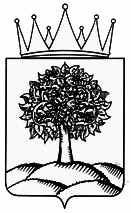 О внесении изменений в приказ управления финансов Липецкой области от 28 декабря 2022 года № 44-НП «Об утверждении типовой формы соглашения (договора) о предоставлении из областного бюджета субсидий, в том числе грантов в форме субсидий, юридическим лицам, индивидуальным предпринимателям, а также физическим лицам и признании утратившими силу некоторых приказов управления финансов Липецкой области» г.(место заключения дополнительного соглашения)«__» _____________ 20__ г.№(дата заключения дополнительного соглашения)(номер дополнительного соглашения) Полное и сокращенное (при наличии) наименованияУправленияПолное и сокращенное (при наличии) наименования ПолучателяОГРН, ОКТМООГРН, ОКТМОМесто нахождения:Место нахождения:ИНН/КППИНН/КПП *(5)Платежные реквизиты:Платежные реквизиты:Полное и сокращенное (при наличии) наименования УправленияПолное и сокращенное (при наличии) наименования УправленияПолное и сокращенное (при наличии) наименования Получателя (фамилия, имя, отчество (при наличии) законного представителя Получателя) *(7)Полное и сокращенное (при наличии) наименования Получателя (фамилия, имя, отчество (при наличии) законного представителя Получателя) *(7)Полное и сокращенное (при наличии) наименования Агента *(2)Полное и сокращенное (при наличии) наименования Агента *(2)________(подпись)/ ____________(фамилия, имя, отчество (при наличии)________(подпись)/ ____________(фамилия, имя, отчество (при наличии)________(подпись)/ ____________(фамилия, имя, отчество (при наличии)